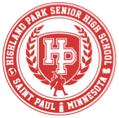 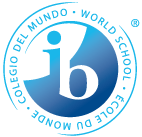 				MYP Language acquisition: French I – phase ONEMr. Currie Highland Park Senior High School, Room 1211david.currie@spps.org/ (651) 744-3855 http://highlandsr.spps.org/david_currie.htmlCourse Area: World LanguagesCourse Length: 2 Semesters ( 2020 -2021) Level:  High SchoolSTANDARDS FOR FOREIGN LANGUAGE LEARNINGCOMMUNICATIONCommunicate in Languages Other Than EnglishStandard 1.1: Students engage in conversations, provide and obtain information, express feelings and emotions, and exchange opinionsStandard 1.2: Students understand and interpret written and spoken language on a variety of topicsStandard 1.3: Students present information, concepts, and ideas to an audience of listeners or readers on a variety of topics.CULTURESGain Knowledge and Understanding of Other CulturesStandard 2.1: Students demonstrate an understanding of the relationship between the practices and perspectives of the culture studiedStandard 2.2: Students demonstrate an understanding of the relationship between the products and perspectives of the culture studied	International Baccalaureate Middle Years Program Aims – Language B Acquisition : FrenchThe aims of all MYP subjects state what a teacher may expect to teach and what a student may expect toexperience and learn. These aims suggest how the student may be changed by the learning experience.An overarching aim of teaching and learning languages is to enable the student to become a critical andcompetent communicator. Other aims include gaining proficiency in another language, develop respect for adiversity of languages, develop communication skills, develop multi-literacy skills, develop an appreciationfor both literary and non literary texts, develop the idea that language is a vehicle for thought, offer insight tocultural characteristics where the language is spoken, encourage an awareness for people from other culturesand foster enjoyment of life long learning of another world language.Course SummaryYear one introduces the basic skills of listening, speaking, reading, and writing through thematically designed units. Topics include home, school, family, and daily and leisure activities. Learning the structure of thelanguage enables students to move from memorization to creating with the language. In addition, students explore the culture, history and geography of French-speaking societies. Students will …•  speak, listen, read, and write in the French language;• develop insight into the French language and culture;• develop insight into their own languages and cultures; and• gain direct access to information in the French language.Units of Study	Unit 1:  Faisons connaissance – Getting acquaintedGuiding Question: How and why do I meet and greet people differently in my culture/language and in the culture/language I am studying? Unit 2:  La vie courante – Everyday life in France Guiding Question: How is everyday life in France different/same when compared to the USA? Unit 3:  Qu’est ce qu’on fait – Daily activitiesGuiding Question:  How are leisure pastimes different/same when compared to the USA?  Unit 4:  Le monde personnel et familier – People and possessionsGuiding Question:  How do French people talk about people and possessions – how do the French view materials different/same when compared to the USA Texts	Discovering French Nouveau Bleu by Valette and Valette; and other supplementary materials as assignedMethodologyIn MYP, teachers work collaboratively to develop a variety of techniques, focusing on criticalthinking and reflection. Students take responsibility for their learning through individual andgroup work, addressing global contexts, expanding on their critical thinking skills, and buildingon their self-advocacy.Methods of assessmentStudents will engage in a summative assessment for each unit, which will show knowledge of thecontent studied. Examples of summative assessment can include: exams, quizzes, projects andoral presentations. Summative assessments will represent 70% of the total student grade for eachquarter of the course. Students will also engage in formative assessments for each unit, whichwill help students develop skills and knowledge, and indicate progress toward the summativeassessments given. Examples of formative assessment can include: notes, homework, smaller inclassassignments, workbook, CD and DVD work. Formative assessments will represent 30% ofthe total student grade for each quarter of the course.Grading and ReportingMYP CriterionIn this class, students will complete a variety of IB MYP assessments such as quizzes, unit tests, and oralpresentations. Assessments like these give students a chance to show their understanding and skills, and in turn,these assessments give teachers useful information, which can be shared with students and families to help improvelearning. Students are evaluated in four different areas with IB MYP rubrics for this class:Criterion A Comprehending spoken and visual textExamples include:  quizzes and test, Projects, Quick writes and quick talks and oral work and listening to CD’sCriterion B Comprehending written and visual text – same as for criterion ACriterion C Communicating in response to spoken written and visual text – same as for criterion ACriterion D Using language in spoken and written form – same as for criterion AIB MYP rubrics use an 8-point international scale, with 8 representing “excellent achievement” and 1 representing“limited achievement.”  These assessments will be NOT be counted toward students’ grades in the class.  Parents & guardians, please ask your student to share their rubrics with you.Grading scale -- as per the Highland Park Sr. High grading scaleLate Work, Make-Up Work and Assessment re-takes -- as per the Highland Park Senior High policyAdditional Classroom Expectations – see the document – “Google Meet Expectations” posted on schooologyMaterials Needed / Supply List:	Note book – exclusively for French		Folder – exclusively for French	Loose-Leaf/College-Ruled Paper			Pens/Pencils	Charged iPad					Textbook – can be checked out from the school	Classroom Expectations:	Respect	Yourself	Students	Staff	Ideas	Be Helpful and Ask for Help		Responsibility				Participation	Be on time – in your assigned seat with all materials OUT and ready to go	Follow Directions	Organization	Listen Carefully						      	Extra Assistance:	I am available to help students most afternoons and at other times when necessary.  Please let me know when you would like to meet.  Send an e-mail, and I will set up a google meet.  Remember I do have office hours posted on my web page – for French ONE – office hours are by appointment only – on Fridays from 2:00 – 3:00 Cheating, Plagiarizing, Stealing, Etc.:	As per the Highland Park grading policyPrerequisite:  None This course also uses the International Baccalaureate Middle Years Program as a platform for ALL instruction.Students who successfully complete French I, French II, French III and French IV will have the foundation to test STANDARD LEVEL in the International Baccalaureate Diploma Program as a senior.  “For specific daily projects and homework please check your child’s student plannerFor the status of assignment completion and class grades please see Schoology Student Signature/Date							Parent Signature/DatePRINT FIRST/LAST NAME 